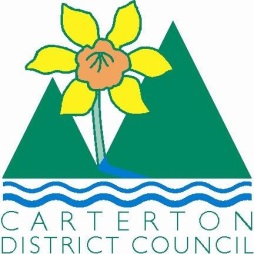 	IN THE MATTER	of the Sale and Supply of Alcohol Act 2012	AND	IN THE MATTER	of an application by NZ Farm Environment Trust for a Special Licence pursuant to s.22 of the Act in respect of premises situated at Holloway Street, Carterton and known as the Carterton Events Centre. BEFORE THE CARTERTON DISTRICT LICENSING COMMITTEEChairperson: 		Elaine Brazendale Secretary:			Colin WrightDECISION This is an application for a Special Licence under section 22 of the Sale and Supply of Alcohol Act 2012.  The application is for an Awards Evening to be held at the Carterton Events Centre, Holloway Street, Carterton where alcohol will be consumed on the premises.The application was sent to the Police, Inspector and Medical Officer of Health under s. 141 and no reports of opposition were received.  The application was not required to be publically notified.We are satisfied as to the matters to which we must have regard as set out in s.3, s.4 and s.142 of the Act.  We grant the applicant a special licence in terms of s.22 subject to the restrictions imposed by s.147.Accordingly, we set the following conditions under s147 on the licence:alcohol may be sold under the licence only on the following day and during the following hours: Wednesday 1st April,  2015  5.30pm-11.00pmalcohol may be supplied to the following types of people: invited guests and ticket holdersthe licensee must take the following steps to ensure that the provisions of this Act relating to the sale or supply of alcohol to prohibited persons are observed: event not open to  under age(minors) and intoxicated attendees will not be served alcoholthe licensee must take the following steps to ensure that the provisions of this Act relating to the management of premises are observed: a qualified duty manager will be on duty throughout the eveningdrinking water must be freely available at the following places while the premises are open for business: free potable water will be available on each table and replenished throughout the eventfood must be available for consumption on the premises as follows: pre dinner nibbles and meal provided as per applicationnon-alcohol beverages must be available for supply on the premises as follows:  provided as per applicationthe licensee must take the following steps to provide assistance with or information about alternative forms of transport from the premises: signage and taxi information will be  available and MC will provide details and promote safe driving at the beginning of the eveningalcohol may be supplied in the following types of container only: glassesthe licence is also subject to the following conditions, which in the committee's opinion are not inconsistent with the Act: a copy of this licence shall be displayed so as to be easily read by all guests/patrons at this eventDated at Carterton this 16th day of March 2015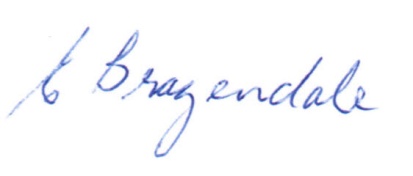 __________________E BrazendaleChairpersonCarterton District Licensing Committee